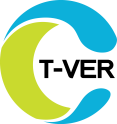 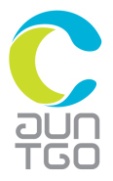 กรุณากรอกข้อมูลในแบบฟอร์มและลงนามกำกับให้ครบทุกหน้า โดยข้อมูลทั้งหมดทางองค์การบริหารจัดการก๊าซเรือนกระจก (องค์การมหาชน) จะถือเป็น ความลับ และใช้เพื่อการขึ้นทะเบียนเป็นผู้ประเมินภายนอกสำหรับโครงการภาคสมัครใจเท่านั้นเขียนที่..........................................วันที่...........................................        สมัครขอขึ้นทะเบียนครั้งแรก	              สมัครขอต่ออายุหนังสือรับรองการขึ้นทะเบียนข้อมูลนิติบุคคล/หน่วยงานประเภทนิติบุคคลนิติบุคคลที่เป็นหน่วยงานประเภทใดประเภทหนึ่งดังต่อไปนี้ กรุณาเลือกชื่อนิติบุคคล/หน่วยงาน			...........................................................................................ผู้ประสานงาน				...........................................................................................ที่อยู่ในการติดต่อประสานงาน		...........................................................................................โทรศัพท์				...........................................................................................โทรสาร					...........................................................................................E-mail					...........................................................................................ประเภทของธุรกิจ 			...........................................................................................จำนวนพนักงานในบริษัทรวมทั้งสิ้น  	............................  คนปีที่เริ่มดำเนินการ			............................เงินทุนในการจัดตั้งบริษัท 			.................................................................... บาทองค์กร/นิติบุคคลประสงค์ขอขึ้นทะเบียนตามประเภทของโครงการลดก๊าซเรือนกระจกภาคสมัครใจ ดังนี้	ยื่นคำขอต่อ องค์การบริหารจัดการก๊าซเรือนกระจก (องค์การมหาชน) หรือ อบก. เพื่อขึ้นทะเบียนเป็นผู้ประเมินภายนอกสำหรับโครงการภาคสมัครใจ ตามประเภทของโครงการลดก๊าซเรือนกระจกภาคสมัครใจที่ระบุ โดยขอแสดงรายละเอียดดังต่อไปนี้เอกสารประกอบการพิจารณาในการขึ้นทะเบียนเป็นผู้ประเมินภายนอกสำหรับโครงการภาคสมัครใจ	ใบสมัครขอขึ้นทะเบียนเป็นผู้ประเมินภายนอกสำหรับโครงการภาคสมัครใจ	เอกสารเกี่ยวกับวิธีการบริหารจัดการบุคคลขององค์กร (เช่น เกณฑ์ความสามารถในการรับบุคลากร หลักเกณฑ์หรือแนวทางในการคงจำนวนและขีดความสามารถของผู้ตรวจสอบและทวนสอบให้เพียงพอต่อการดำเนินงาน)(ถ้ามี) 	เอกสารอื่นๆ ที่เกี่ยวข้อง  โปรดระบุ...........................................................................................................หน่วยงานของรัฐ/สถาบันการศึกษาระดับอุดมศึกษา/หน่วยงานในกำกับของรัฐ	พระราชบัญญัติ หรือ พระราชกฤษฎีกา หรือ หลักฐานแสดงการจัดตั้งหน่วยงาน	หนังสือ/คำสั่งมอบอำนาจ พร้อมสำเนาบัตรประชาชนของผู้มอบอำนาจและผู้รับมอบอำนาจ	สำเนารายชื่อคณะกรรมการ/คณะผู้ดำเนินการของหน่วยงาน	หนังสือแจ้งผล/หลักฐานแสดงการจดทะเบียนกับศูนย์ข้อมูลที่ปรึกษาไทยกระทรวงการคลัง (ถ้ามี)	เอกสารแสดงประวัติและผลงานของหน่วยงาน/องค์กร/สถาบันนิติบุคคลที่จดทะเบียนตามกฎหมายไทย	สำเนาใบสำคัญแสดงการจดทะเบียนนิติบุคคล	สำเนาหนังสือรับรองของนายทะเบียนหุ้นส่วนบริษัท แสดงการจดทะเบียนเป็นบริษัทจำกัด /ห้างหุ้นส่วนสามัญจดทะเบียน/ห้างหุ้นส่วนจำกัด	บัญชีแสดงรายชื่อและสัญชาติของผู้ถือหุ้น (แบบ บอจ.5) (กรณีที่เป็นห้างหุ้นส่วนจำกัดให้ยื่นบัญชีแสดงรายชื่อและสัญชาติของหุ้นส่วนทุกคนด้วย)	หนังสือบริคณห์สนธิ	หนังสือ หรือคำสั่งมอบอำนาจ พร้อมสำเนาบัตรประชาชนของผู้มอบอำนาจและผู้รับมอบอำนาจกระทำแทนนิติบุคคล	หนังสือรับรองการประกอบธุรกิจของคนต่างด้าว/ใบอนุญาตประกอบธุรกิจของคนต่างด้าว	หนังสือแจ้งผล/หลักฐานแสดงการจดทะเบียนกับศูนย์ข้อมูลที่ปรึกษาไทย กระทรวงการคลัง (ถ้ามี)	เอกสารแสดงประวัติและผลงานของหน่วยงานนิติบุคคลที่จดทะเบียนตามกฎหมายต่างประเทศ	สำเนาหนังสือรับรองหรือหลักฐานการเป็นนิติบุคคลซึ่งแสดงรายการเกี่ยวกับทุนวัตถุประสงค์ ที่ตั้งสำนักงาน รายชื่อกรรมการ และผู้มีอำนาจลงนามผูกพันนิติบุคคล	หนังสือแต่งตั้งผู้รับผิดชอบดำเนินการในประเทศไทยและสำเนาหนังสือเดินทางของผู้รับผิดชอบสำนักงาน หรือสำเนาบัตรประชาชนกรณีผู้รับมอบเป็นคนไทย	หนังสือรับรองการประกอบธุรกิจของคนต่างด้าว/ใบอนุญาตประกอบธุรกิจของคนต่างด้าว	สำเนาหนังสือรับรองของนายทะเบียนหุ้นส่วนบริษัท แสดงการจดทะเบียนเป็นบริษัทจำกัด หรือห้างหุ้นส่วนสามัญจดทะเบียน หรือห้างหุ้นส่วนจำกัด	เอกสารแสดงประวัติและผลงานของหน่วยงานข้าพเจ้าขอรับรองว่าข้อมูลต่างๆ ที่ให้ไว้นี้เป็นความจริงทุกประการข้าพเจ้าขอรับรองว่าบุคลากรภายใต้องค์กรไม่เคยถูกร้องเรียนด้านจริยธรรมจากผู้ที่เกี่ยวข้องและมีคุณสมบัติสอดคล้องตามหลักเกณฑ์การขึ้นทะเบียนผู้ประเมินภายนอกสำหรับโครงการภาคสมัครใจ พ.ศ. 2557ข้าพเจ้ายินดีให้บุคลากรภายใต้องค์กรเข้ารับการสัมภาษณ์ หากองค์การบริหารจัดการก๊าซเรือนกระจก (องค์การมหาชน) มีความประสงค์ชื่อของบุคคลที่กรอกใบสมัครขอขึ้นทะเบียนเป็นผู้ประเมินภายนอกสำหรับโครงการภาคสมัครใจ ซึ่งได้รับการรับรองจากกรรมการผู้จัดการ/ผู้มีอำนาจ (กรุณาลงนามและตราประทับขององค์กร)ชื่อ (นาย/นาง/นางสาว)...................................................นามสกุล...........................................................ตำแหน่ง....................................................................................................................................................โทรศัพท์..............................................ต่อ.....................มือถือ..................................................................E-mail.............................................................................. 	      				       (ลงชื่อ).........................................ผู้ให้/ยื่นข้อมูล						(........................................................)						ตำแหน่ง.............................................						วันที่........../........................../............					       (ลงชื่อ).........................................ผู้มีอำนาจลงนาม						(........................................................)						ตำแหน่ง.............................................						วันที่........../........................../............แบบแสดงรายชื่อนักวิชาการผู้เชี่ยวชาญวันที่.........เดือน.............................พ.ศ. ......................................................(ชื่อหน่วยงาน/นิติบุคคล)................................... ขอรับรองว่าผู้มีรายชื่อดังต่อไปนี้ เป็นบุคลากรที่มีคุณสมบัติตามหลักเกณฑ์การขึ้นทะเบียนผู้ประเมินภายนอกสำหรับโครงการภาคสมัครใจ ซึ่งขอขึ้นทะเบียนเป็นผู้ตรวจสอบและผู้ทวนสอบโครงการลดก๊าซเรือนกระจกภาคสมัครใจตามมาตรฐานของประเทศไทย ภายใต้........(ชื่อหน่วยงาน/นิติบุคคล)....................................................ชื่อบุคลากร							ลายมือชื่อ1..........(ชื่อ-นามสกุล)...................................		...................................................2..........(ชื่อ-นามสกุล)...................................		...................................................3..........(ชื่อ-นามสกุล)...................................		...................................................4..........(ชื่อ-นามสกุล)...................................		...................................................5..........(ชื่อ-นามสกุล)...................................		....................................................................(ชื่อหน่วยงาน/นิติบุคคล).................... ขอรับรองว่าข้อความข้างต้นถูกต้องและเป็นความจริงทุกประการลงนาม...(ผู้แทนหน่วยงาน/นิติบุคคล).............(...........................................................)ตำแหน่ง.........................................................วันที่............/........................../......................บัญชีแสดงรายชื่อ คุณสมบัติ คุณวุฒิ และประสบการณ์ ของบุคลากรภายใต้หน่วยงานผู้ขอขึ้นทะเบียนเป็นผู้ประเมินภายนอกสำหรับโครงการภาคสมัครใจ(สามารถเพิ่มเติมตารางได้ตามจำนวนของบุคคลากรของหน่วยงาน)หน่วยงานของรัฐ/สถาบันการศึกษาระดับอุดมศึกษา/หน่วยงานในกำกับของรัฐนิติบุคคลที่จดทะเบียนตามกฎหมายต่างประเทศที่มีสำนักงานสาขาในประเทศไทยนิติบุคคลที่จดทะเบียนตามกฎหมายไทยประเภทนิติบุคคลไทยอื่นๆ (ระบุ).........................................................นิติบุคคลที่จดทะเบียนตามกฎหมายไทยประเภทนิติบุคคลต่างด้าวหน่วยงานปฏิบัติการในการตรวจสอบ (Designated Operational Entity: DOE)หน่วยงานที่ได้รับการรับรองตามมาตรฐานISO 14065 (ระบุขอบเขต)............................................ ด้านการผลิตและใช้พลังงาน อุตสาหกรรม การจัดการของเสีย และการขนส่ง      ด้านการผลิตและใช้พลังงาน อุตสาหกรรม การจัดการของเสีย และการขนส่ง      ด้านการผลิตและใช้พลังงาน อุตสาหกรรม การจัดการของเสีย และการขนส่ง      ด้านการผลิตและใช้พลังงาน อุตสาหกรรม การจัดการของเสีย และการขนส่ง     การเพิ่มประสิทธิภาพพลังงานพลังงานทดแทนการจัดการของเสียการจัดการในภาคขนส่งด้านป่าไม้และการเกษตรด้านป่าไม้และการเกษตรด้านป่าไม้และการเกษตรด้านป่าไม้และการเกษตรป่าไม้และพื้นที่สีเขียว  การเกษตรด้านอื่นๆ โปรดระบุ.......................................................................................ด้านอื่นๆ โปรดระบุ.......................................................................................ด้านอื่นๆ โปรดระบุ.......................................................................................คุณสมบัติของบุคลากรภายใต้องค์กร/นิติบุคคล            มีบุคลากรที่มีคุณสมบัติตามหลักเกณฑ์การขึ้นทะเบียนฯ จำนวน……………….คน                                                                                                                                                 (ต้องเป็นบุคลากรประจำ/เต็มเวลา ไม่น้อยกว่า 1 คน)พร้อมกับขอยื่นเอกสารหลักฐานดังนี้     บุคลากรที่ประสงค์จะขึ้นทะเบียนเป็นผู้ตรวจสอบและผู้ทวนสอบท่านที่ 1บุคลากรที่ประสงค์จะขึ้นทะเบียนเป็นผู้ตรวจสอบและผู้ทวนสอบท่านที่ 1บุคลากรที่ประสงค์จะขึ้นทะเบียนเป็นผู้ตรวจสอบและผู้ทวนสอบท่านที่ 1บุคลากรที่ประสงค์จะขึ้นทะเบียนเป็นผู้ตรวจสอบและผู้ทวนสอบท่านที่ 1บุคลากรที่ประสงค์จะขึ้นทะเบียนเป็นผู้ตรวจสอบและผู้ทวนสอบท่านที่ 1บุคลากรที่ประสงค์จะขึ้นทะเบียนเป็นผู้ตรวจสอบและผู้ทวนสอบท่านที่ 1บุคลากรที่ประสงค์จะขึ้นทะเบียนเป็นผู้ตรวจสอบและผู้ทวนสอบท่านที่ 1บุคลากรที่ประสงค์จะขึ้นทะเบียนเป็นผู้ตรวจสอบและผู้ทวนสอบท่านที่ 1ชื่อ-สกุล :ตำแหน่ง :อายุ :..................... .ปี..................... .ปี..................... .ปี..................... .ปีสัญชาติ :ที่อยู่ :เลขที่เลขที่เลขที่หมู่ที่ตรอก/ซอย :ถนน :ถนน :ถนน :ถนน :ถนน :ตำบล :อำเภอ :จังหวัด :โทรศัพท์ :โทรสาร :มือถือ:อีเมล :เป็นบุคลากรเต็มเวลา :เป็นบุคลากรเต็มเวลา :เป็นบุคลากรเต็มเวลา :	     เป็น	     เป็น	        ไม่เป็น	        ไม่เป็น	        ไม่เป็นสัญญาว่าจ้างเลขที่ :สัญญาว่าจ้างเลขที่ :สัญญาว่าจ้างเลขที่ :ข้อมูลการศึกษาข้อมูลการศึกษาข้อมูลการศึกษาข้อมูลการศึกษาข้อมูลการศึกษาข้อมูลการศึกษาข้อมูลการศึกษาข้อมูลการศึกษาระดับการศึกษาระดับการศึกษาสาขาวิชาสาขาวิชาสาขาวิชาสถาบันการศึกษาสถาบันการศึกษาปี พ.ศ. –ปี พ.ศ. ปริญาตรี ปริญาตรี ปริญญาโท ปริญญาโท ปริญญาเอก ปริญญาเอก ข้อมูลการฝึกอบรมตามหลักเกณฑ์การขึ้นทะเบียนฯข้อมูลการฝึกอบรมตามหลักเกณฑ์การขึ้นทะเบียนฯข้อมูลการฝึกอบรมตามหลักเกณฑ์การขึ้นทะเบียนฯข้อมูลการฝึกอบรมตามหลักเกณฑ์การขึ้นทะเบียนฯข้อมูลการฝึกอบรมตามหลักเกณฑ์การขึ้นทะเบียนฯข้อมูลการฝึกอบรมตามหลักเกณฑ์การขึ้นทะเบียนฯข้อมูลการฝึกอบรมตามหลักเกณฑ์การขึ้นทะเบียนฯข้อมูลการฝึกอบรมตามหลักเกณฑ์การขึ้นทะเบียนฯชื่อการฝึกอบรมชื่อการฝึกอบรมชื่อการฝึกอบรมชื่อการฝึกอบรมชื่อการฝึกอบรมจัดโดยจัดโดยระยะเวลาประสบการณ์การทำงาน/ผลงานที่เกี่ยวข้อง (สามารถแนบเป็นประวัติแสดงผลงานของบุคลากร (CV) ได้)ประสบการณ์การทำงาน/ผลงานที่เกี่ยวข้อง (สามารถแนบเป็นประวัติแสดงผลงานของบุคลากร (CV) ได้)ประสบการณ์การทำงาน/ผลงานที่เกี่ยวข้อง (สามารถแนบเป็นประวัติแสดงผลงานของบุคลากร (CV) ได้)ประสบการณ์การทำงาน/ผลงานที่เกี่ยวข้อง (สามารถแนบเป็นประวัติแสดงผลงานของบุคลากร (CV) ได้)ประสบการณ์การทำงาน/ผลงานที่เกี่ยวข้อง (สามารถแนบเป็นประวัติแสดงผลงานของบุคลากร (CV) ได้)ประสบการณ์การทำงาน/ผลงานที่เกี่ยวข้อง (สามารถแนบเป็นประวัติแสดงผลงานของบุคลากร (CV) ได้)ประสบการณ์การทำงาน/ผลงานที่เกี่ยวข้อง (สามารถแนบเป็นประวัติแสดงผลงานของบุคลากร (CV) ได้)ประสบการณ์การทำงาน/ผลงานที่เกี่ยวข้อง (สามารถแนบเป็นประวัติแสดงผลงานของบุคลากร (CV) ได้)รายละเอียดประสบการณ์/ผลงานที่เกี่ยวข้องรายละเอียดประสบการณ์/ผลงานที่เกี่ยวข้องรายละเอียดประสบการณ์/ผลงานที่เกี่ยวข้องรายละเอียดประสบการณ์/ผลงานที่เกี่ยวข้องรายละเอียดประสบการณ์/ผลงานที่เกี่ยวข้องหน้าที่ความรับผิดชอบหน้าที่ความรับผิดชอบระยะเวลา(ปี)ความเชี่ยวชาญ: โดยสังเขปความเชี่ยวชาญ: โดยสังเขปความเชี่ยวชาญ: โดยสังเขปความเชี่ยวชาญ: โดยสังเขปความเชี่ยวชาญ: โดยสังเขปความเชี่ยวชาญ: โดยสังเขปความเชี่ยวชาญ: โดยสังเขปความเชี่ยวชาญ: โดยสังเขป